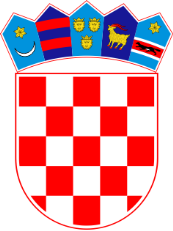     Republika HrvatskaTrgovački sud u BjelovaruBjelovar, Dr. I. Lebovića 42.Poslovni broj: 1 St-400/2019-4U    I M E    R E P U B L I K E     H R V A T S K ER J E Š E NJ E	Trgovački sud u Bjelovaru, po sucu toga suda Branki Pleskalt, u stečajnom predmetu povodom prijedloga predlagatelja FINA Regionalni centar Zagreb,Podružnica Bjelovar  za otvaranje stečajnog postupka nad dužnikom DOMAĆA TVORNICA RUBLJA tekstilna konfekcija d.d. Zagreb, Mandlova bb, OIB: 29787128314,  10. svibnja 2019.r i j e š i o    j eObustavlja se postupak za otvaranje stečajnog postupka nad dužnikom DOMAĆA TVORNICA RUBLJA tekstilna konfekcija d.d. Zagreb, Mandlova bb, OIB: 29787128314.ObrazloženjeFINA RC Zagreb, je dana 18. listopada 2018. godine  podnijela  sudu prijedlog za otvaranje stečajnog postupka nad dužnikom DOMAĆA TVORNICA RUBLJA tekstilna konfekcija d.d. Zagreb, Mandlova bb, OIB: 29787128314, budući dužnik na dan 16. listopada 2018. godine u Očevidniku redoslijeda osnova za plaćanje ima evidentirane neizvršene osnove za plaćanje u neprekidnom razdoblju od 120 dana u ukupnom iznosu od 187.725,70 kuna.Dana 8. svibnja 2019. godine  zastupnik po zakonu dužnika dostavio je na spis potvrdu da dužnik nije više  nesposoban za plaćanje i da nema nepodmirene obveze  (Potvrda FINE list 12-13 spisa).Kako je dužnik prema podacima Financijske agencije postao sposoban za plaćanje, valjalo je primjenom čl. 128. st. 9. Stečajnog zakona (Narodne novine broj 71/15, dalje SZ) odlučiti kao u izreci ovog rješenja.U Bjelovaru 10.  svibnja 2019.											S u d a c							        Branka Pleskalt v.r.						    Za točnost otpravka-ovlašteni službenik							         Vesna DragišićPouka o pravnom lijeku:Protiv ovog rješenja nezadovoljna stranka može uložiti žalbu u roku od 8 dana od dana objave rješenja na mrežnoj stranici e-Oglasna ploča suda, Visokom trgovačkom sudu Republike Hrvatske u Zagrebu. Žalba se ulaže putem ovog suda pismeno u četiri primjerka.